 Manitoba Métis Federation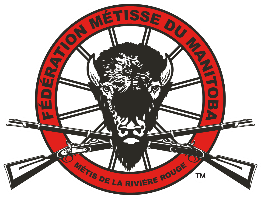 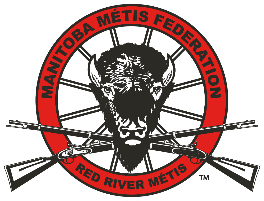 Office of the Chief Electoral OfficerP.O. Box 1178201-203 5th Ave. N.Swan River, Manitoba	ROL lZOPhone: 204 614-0225	Fax: 204 614-0217  email:dgray@mmf.mb.caNOMINATION FOR PRESIDENTThis nomination form must be received by the Office of the Chief Electoral Officer by 5:00 pm on Friday, May 13, 2022.An incomplete form will be rejected and the Citizen will not appear on the ballot.A person may not be nominated for more than one position.We, the undersigned, support the nomination of	 for President of the Manitoba Metis Federation.    Sheet #1Full Name (Please Print)	Address	(Local)	(Signature)1. 	/ 	/ 	/ 	2. 	/ 	/ 	/ 	3. 	/ 	/ 	/ 	4. 	/ 	/ 	/ 	5. 	/ 	/ 	/ 	6. 	/ 	/ 	/ 	7. 	/ 	/ 	/ 	8. 	/ 	/ 	/ 	9. 	/ 	/ 	/ 	10. 	/ 	/ 	/ 	 We, the undersigned, support the nomination of	 for President of the Manitoba Metis Federation. Sheet# ___Full Name (Please Print)	Address	(Local)	(Signature)12. 	/ 	/ 	/ 	13. 	/ 	/ 	/ 	14. 	/ 	/ 	/ 	15. 	/ 	/ 	/ 	16. 	/ 	/ 	/ 	17. 	/ 	/ 	/ 	18. 	/ 	/ 	/ 	19. 	/ 	/ 	/ 	20. 	/ 	/ 	/ 	21. 	/ 	/ 	/ 	22. 	/ 	/ 	/ 	We, the undersigned, support the nomination of	 for President of the Manitoba Metis Federation.Sheet #  ___Full Name (Please Print)	Address	(Local)	(Signature)23. 	/ 	/ 	/ 	24. 	/ 	/ 	/ 	25. 	/ 	/ 	/ 	26. 	/ 	/ 	/ 	27. 	/ 	/ 	/ 	28. 	/ 	/ 	/ 	29. 	/ 	/ 	/ 	30. 	/ 	/ 	/ 	31. 	/ 	/ 	/ 	32. 	/ 	/ 	/ 	33. 	/ 	/ 	/ 	Manitoba Metis Federation Election By-Law ( including 2022 amendments)QUALIFICATION OF CANDIDATESOnly Citizens who are residents of Manitoba and have obtained a valid Citizenship card in accordance with Article IV 5(a) of the MMF Constitution are entitled to stand for Election.To run for the position of Regional Vice-President or Regional Executive Officer, a person must be a member of a Local within that Region and reside in that Region. If a person is a member of a Local within that Region but does not reside in that Region, they shall be allowed to be a Candidate provided they give to the Chief Electoral Officer, a written promise that if they are elected, they will move and reside in that Region for the duration of their term within six months of being elected.Any Candidate who breaches their promise to the Chief Electoral Officer referred to in subsection (2) shall automatically forfeit their elected office.In order to be able to stand for Election for the position of Regional Executive Officer, a Citizen must, during the previous 20 years, have held office for at least three years as either Chairperson, Vice-Chairperson, Secretary-Treasurer, Secretary, or Treasurer of an Active Local; or have held office for at least three years as a Regional Board Member of Infinity Women Secretariat Inc.In order to be able to stand for Election for the position of Regional Vice-President in a Region, a Citizen must, during the previous 20 years, have held office for at least three years as either Chairperson, Vice-Chairperson, Secretary-Treasurer, Secretary, or Treasurer of an Active Local; or have held office for at least three years as a Regional Board Member of Infinity Women Secretariat Inc.In order to be able to stand for Election for the position of President, a Citizen must, during the previous 20 years, have held office for at least three years as either Chairperson, Vice-Chairperson, Secretary-Treasurer, Secretary, or Treasurer of an Active Local, or have held office for at least three years as a Regional Board Member of Infinity Women Secretariat Inc., and as well, have held office for at least three years as either a Regional Executive Officer or Regional Vice-President, or as Spokeswoman of Infinity Women Secretariat Inc.Once a Citizen has previously held office for at least three years as either a Regional Executive Officer, Regional Vice-President, Spokeswoman of Infinity Women Secretariat Inc., or President, they may stand for Election for any of the positions of Regional Executive Officer, Regional Vice-President, or President and the requirements of 4 (a), (b), and (c) do not apply to that Citizen. A Citizen who has a debt or financial obligation owing to the MMF or a MMF Region that is more than 30 days in arrears at the date nominations close may not be a Candidate. Any Citizen against whom the MMF or a MMF Region holds an unpaid judgment must pay such judgment in full on or before the date nominations close in order to be eligible to be a Candidate.A Citizen who has a contract or an interest in a contract for pecuniary gain with the MMF at the date nominations close may not be a Candidate.A Candidate who is employed by the MMF (except for Regional Administrators) must apply for a leave of absence without pay effective on or before the day on which nominations close. The application for a leave of absence shall be presented to the MMF and a copy shall be sent to the Chief Electoral Officer before nominations close. The MMF shall grant all such applications for a leave of absence.A Candidate who is employed by the MMF shall, at the time of applying for a leave of absence, claim and be paid all outstanding holiday pay, wages, claims, and disbursements.NOTE: All Nomination Forms shall be signed by the person making the nomination and by an additional twenty (20) members from the Region in which the Candidate is running who shall attest their support for the nomination.Candidates are encouraged to submit more than the twenty (20) signatures required in the event that one or more supporters are not current members or are otherwise ineligible. Please have signatories print first and last names clearly. Names will be ineligible if they are unreadable. A member may not be nominated for more than one position for the MMF 2022 provincial election.THIS ACKNOWLEDGMENT FORMS A PART OF THE NOMINATION FOR PRESIDENT. IF NOT COMPLETED AND ATTACHED TO THE NOMINATION, THE NOMINATION IS INCOMPLETE AND WILL BE REJECTED.I, 	, a proposed candidate for the position of President, attest and agree as follows:That I am a Metis person, a Citizen of the MMF, and a resident of Manitoba.That I meet the qualifications for the office for which I have been nominated.That I owe no monies (or am not in arrears of any monies I owe) to the MMF nor to any region of the MMF.That I have no contract or interest in any contract for pecuniary gain with the MMF.That I have held the necessary positions to qualify as a candidate pursuant to the Election Bylaw of the MMF. Details of my qualifications are as follows:That I understand and agree that if the Chief Election Officer is not able to confirm my qualifications, I will be disqualified from running for the office for which I have been nominated, and it is my responsibility to ensure the necessary documentation is available to them.That I agree to fully reimburse the MMF for any cost, charge, fee, monies, expense, or any wages which I may receive if anything in this disclosure is untrue.  Further, I agree that I will pay to the MMF the full cost of any enforcement of my removal, if necessary, including without restricting the generality of the foregoing, all costs and expenses, costs of filings in Court, and attorney fees on a solicitor and his own client basis.Dated at 	, Manitoba on the 	day of 	, 2022.________________________________________Signature of CandidateRELEASE, AUTHORITY AND CONSENTI, _____________________________________________, a proposed candidate for election to the Office of __________________________________________ for the Manitoba Metis Federationhereby direct, authorize, and consent to:INDIGENOUS SERVICES CANADA (or other related Department of the Government of Canada);ANY FIRST NATION; andANY DEPARTMENT OF THE MANITOBA METIS FEDERATION.provide to the Chief Electoral Officer of the Manitoba Metis Federation, or any employee or agent acting on his direction or authority any information, records, documents, or materials in your possession that relate to me and without restricting the generality of the foregoing any such information, record, document, or material that shows that I have been admitted as a member of the First Nation, entered upon the Indian Registry or participated in any form of Land Claim Agreement or Settlement.By executing this document, I release and agree to indemnify and save harmless each of the foregoing and the Chief Electoral Officer from any action, claim, damage, cause of action, or other redresses I may have for the release, obtaining, or sharing of such information.For so doing this is your full, sufficient, and irrevocable authority and my consent to same.Date at ________________________________, Manitoba this ____ day of _________, 2022______________________________                                                     _________________________Candidate								Witness								Print name: